                                                           Department of Computer Science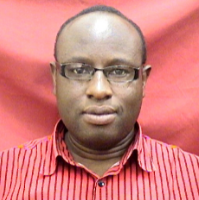                                            KNUST Kumasi, Ghana                                                                  +233 (24) 7 842 668/+233 (50) 134 8808                                                ftwum.cos@knust.edu.gh PROFILEDr. Frimpong Twum holds PhD in Computer Science from Kwame Nkrumah University of Science and Technology (KNUST), Ghana, with specialization in Computer Security. He is currently a Senior Lecturer at the Department of Computer Science, KNUST. Dr. Twum is a committed, highly skilled, motivated, hardworking, and technically competent professional with passion for knowledge acquisition and dissemination in the field of computer science especially computer network security, machine learning, and cloud computing. His long-term goal is to help improve life by finding solutions to problems using knowledge acquired in these fields. He is effective communicator at all levels and a team player in dealing with technical/non-technical issues with proven organizational and people skills. He has several papers to his credit in credible journals including PloS One, MDPI Sensors, IEEE access, IEEE Xplore, Hindawi, KSII-TIIS, Inderscience (IJCAET), IJACSA, and Journal of Computer Science. Together with his co-authors, they have proposed solutions for securing cloud data that deals with the issues relating to data ownership, data location, confidentiality and data integrity. They have also employed Machine Learning Algorithms for Medicinal Plant Identification, Evaluation of Conversational Agents, and Rainfall Prediction for the Various Ecological Zones of Ghana.  His research in these areas is steadily having impact in the research community. In addition, he has proposed new technique for enhancing digital forensic data acquisition, and the approach have given new ways of recovering digital data for forensic evidence in adjudication of criminal cases. His areas of research interest include Computer Networks Security, Machine Learning, Computer Vision and Cloud Computing.SOME POSITIONS HELDINTERNATIONAL: Reviewer – IEEE ACCESS, Academia Letters, Science Publishing Group - International Journal of Sustainability Management and Information Technologies, INDERSCIENCE - International Journal of Information and Computer Security (IJICS), The Science and Information Organization: International Journal of Advanced Computer Science and Applications (IJACSA). Editorial Advisory Board - African Union (AU) – Africa Centre for Study and Research on Terrorism (ACSRT), West African Examination Council Examiner and Moderator. Invited Speaker: 2nd Global Summit on Electronics & Electrical Engineering in Chicago, USA, International Forum on Electronics and Electrical Engineering, Spain.NATIONAL: Member of Ghana Tertiary Education Commission (GTEC) Panel of Assessors for accreditation of Computer Science and related programs, Member of GTEC Panel of Academic Auditors, Moderator and External Examiner for several universities in Ghana, External Assessor for Promotion documents, Member of the Internet Society (Ghana Chapter), and IT Consultant to various firms in Ghana.KNUST: Examinations Officer, Graduate Coordinator, Internal and External Assessor for PhD Thesis, Web Content Manager, Academic Tutor, Resource Person for ICT, and Member of several Committees.ACADEMIC DEGREES EARNED; INSTITUTIONS ATTENDED WITH DATESSUBJECTS TAUGHT: Dr. Twum teaches various courses including JAVA Programming, Computer Network Security, Software Engineering, Digital Electronics, Architecture and OS, Middleware Technologies and Web Programming at undergraduate and postgraduate levels. SUPERVISION OF STUDENT PROJECT WORK/THESES/RESEARCHDr. Frimpong Twum has supervised over eighty (80) MPhil/MSc theses and over 150 undergraduate projects. Dr. Twum is currently supervising and co-supervising over 20 PhD students on various research. RECENT PUBLICATIONS ARISING OUT OF RESEARCH: Oppong, O. S, Twum, F, Hayfron-Acquah, J. B, Missah, Y. M, "A Novel Computer Vision Model for Medicinal Plant Identification Using Log-Gabor Filters and Deep Learning Algorithms", Computational Intelligence and Neuroscience (HINDAWI), vol. 2022, Article ID 1189509, 21 pages, 2022. https://doi.org/10.1155/2022/1189509Twum, F., Lagoh E. M., Missah, Y. M., Ussiph, N., Ahene, E. (2022). Cold Boot Attack on Encrypted Containers for Forensic Investigations. Korean Society for Internet Information - Transactions on Internet and Information Systems, 16(9)Twum, F., Missah, Y. M., Oppong, O. S., Ussiph, N. (2022). Textural Analysis for Medicinal Plants Identification Using Log Gabor Filters. IEEE Access, DOI: 10.1109/ACCESS.2022.3196788Twum, F., Amankona V., Missah, Y. M., Ussiph, N., Opoku, M. (2022). Implementation of a Data Protection Model dubbed Harricent_RSECC. International Journal of Advanced Computer Science and Applications (IJACSA), 13(5), pp. 133 – 145Dawson J. K., Twum, F., Hayfron-Acquah, J. B., Missah, Y. M., Ayawli, B. K. (2022). An Enhanced RSA Algorithm Using Gaussian Interpolation Formula. International Journal of Computer Aided Engineering and Technology, 16(4), pp. 534 – 552Teye, M.T., Missah, Y. M., Ahene, E., Twum, F. (2022). Ethical Evaluation of Conversational Agents: Understanding Culture, Context and Environment in Emotion Detection. IEEE Access, Vol 10, pp.24976-24984 DOI: 1109/ACCESS.2022.3153787Appiah, J., Missah, Y. M., Amekudzi, L., Ussiph, N., Twum, F., Ahene, E. (2022). Rainfall Prediction Using Machine Learning Algorithms for the Various Ecological Zones of Ghana. IEEE Access, 10, pp. 5069 – 5082. DOI: 1109/ACCESS.2021.3139312Oppong, S.O., Twum, F., Hayfron-Acquah, J. B. (2022). Medicinal Plant Identification Using Log Gabor Filters and Deep Learning Algorithms. Journal of Computer Science, 17(12), pp. 1210 – 1221. DOI: https://doi.org/10.3844/jcssp.2021.1210.1221Amankona V. Twum, F. Hayfron-Acquah, J. B. (2021). ‘A Framework for Securing Data by using Elliptic Curve Cryptography (ECC) and Reed Solomon (RS) Coding Schemes’. Proceedings of the International Conference on Electrical, Computer and Energy Technologies (ICECET). 9-10 December 2021, Cape Town-South Africa. IEEE Xplore. DOI: 1109/ICECET52533.2021.9698759Asante, K., Twum, F., Missah, Y. M., Asante, M. (2021). ‘Network-Centric Optimal Hybrid Mobility Scheme for IPv6 Wireless Sensor Networks’. Proceedings of the International Conference on Electrical, Computer and Energy Technologies (ICECET). 9-10 December 2021, Cape Town-South Africa. IEEE Xplore. DOI: 1109/ICECET52533.2021.9698636Oppong, S.O., Twum, F., Hayfron-Acquah, J. B., Missah, Y. M. (2021). ‘Hybrid Approach to Medicinal Plant Leaf Image Enhancement using Contrast Limited Adaptive Histogram Equalization and Homomorphic Filter’. Proceedings of the International Conference on Electrical, Computer and Energy Technologies (ICECET). 9-10 December 2021, Cape Town-South Africa. IEEE Xplore. DOI: 10.1109/ICECET52533.2021.9698460Ahene, E., Ofori-Oduro, M., Twum, F., Walker, J., Missah, Y. M. (2021). Efficient Authentication Protocol and Its Application in Resonant Inductive Coupling Wireless Power Transfer Systems. MDPI Sensors, 21(8245), pp 2-12. DOI: 10.3390/s21248245Inusah, F., Missah, Y. M., Ussiph, N., Twum, F. (2021). Expert System in Enhancing Efficiency in Basic Educational Management using Data Mining Techniques. International Journal of Advanced Computer Science and Applications (IJACSA), 12(11), pp. 427 – 434. (DOI): 14569/IJACSA.2021.0121148Kattah M., Asamoah D., Twum F., Evaluating the Impact of Full Virtualized High-Performance Computing Platform on Large Scale Scientific Data using Quantum Espresso. International Journal of Computer Applications 177, No. 37, pp. 10-14, February 2020.Twum F., Hayfron-Acquah J. B, Panford J.K. A comparative study of existing cloud security system models as against an implementation of the CDDI model dubbed SecureMyFiles system. International Journal of Computer Applications177, No. 31, pp. 17-37, January 2020.Sayibu U., Twum F., Baako I., Delivering a Secured Cloud Computing Architecture and Traditional IT Outsourcing Environment via Penetration Tools in Ghana. International Journal of Computer Network and Information Security, No. 11, pp 46-59, November 2019.Mohammed Tee A. B., Asante M., Twum F., An Improved VoIP using Adaptive Multivariate Encoder (AMR). International Journal of Computer Applications, Vol. 178, No. 51, pp 23-32, September 2019.Twum F., Hayfron-Acquah J. B, Panford J.K. A Proposed New Framework for Securing Cloud Data on Multiple Infrastructures using Erasure Coding, Dispersal Technique and Encryption. International Journal of Computer Applications, Vol. 181, No. 50, pp. 38-49, April 2019.Twum F., Hayfron-Acquah J. B, Morgan-Darko W., A Proposed Enhanced Transposition Cipher Algorithm Based on Rubik’s Cube Transformations. International Journal of Computer Applications, Vol. 182, No. 35, pp 18-26, January 2019.Ahulu B., Twum F, Hayfron-Acquah J. B., Mapping cases of Tuberculosis Distribution and Treatment Outcomes using Geographical Information Systems – The case of Birim Central Municipality, E/R, Ghana. International Journal of Computer Applications, Vol. 182, No. 35, pp 45-54, January 2019.Ibrahim, U.; Hayfron-Acquah, J. B.; Twum, F. Comparative Analysis of Codeigniter and Laravel in relation to Object-Relational Mapping, Load Testing and Stress Testing. International Research Journal of Engineering and Technology (IRJET). Vol. 5, No. 2, 2018Boahen E. K., Hayfron-Acquah J. B., and Twum F., An Enhanced Elliptic Curve Cryptosystem for Securing Data. International Journal of Computer Applications, Vol. 182, No. 9, pp 47-53, August 2018.Oppong-Twum F., Twum F., Hayfron-Acquah J. B., Binary Image Segmentation through the Carl Friedrich Gauss Equation. International Journal of Computer Applications, Vol. 179, No. 41, pp 1-9, May 2018.Agbedanu P. R., Hayfron-Acquah J. B., and Twum F., Mitigating computer attacks in a corporate network using honeypots: A case study of Ghana Education Service. International Journal of Computer Applications, Vol. 180, No. 32, pp. 18-22, April 2018.Terkper J. N, Hayfron-Acquah J. B., Twum F. An Efficient and Secure One-Way Cryptographic Hash Function with Digest Length of 1024 Bits. International Journal of Computer Science and Information Security, Vol 15, No. 2, February 2017Okoampa-Larbi R.,Twum F., Hayfron-Acquah J. B., A proposed cloud security framework for service providers in Ghana. International Journal of Computer Applications, Vol. 158, No. 1, pp 17-22, January 2017.Twum, F., Hayfron-Acquah J. B., Oblitey W. W., Morgan-Darko W., Reed-Solomon Decoding Simplified for Programmers. International Journal of Computer Science and Information Security, Vol 15, No. 1, January 2017Twum F., Hayfron-Acquah J. B., Oblitey W. W., Boadi R. K., A proposed algorithm for generating the Reed-Solomon Encoding Polynomial Coefficeints over GF(256) for RS[255,223]8,32. International Journal of Computer Applications, Vol. 156, No. 1, pp 24-39, December 2016.Twum, F., Hayfron-Acquah J. B., Oblitey W. W., Morgan-Darko W., Reed-Solomon Encoding: Simplified for Programmers. International Journal of Computer Science and Information Security, Vol 14, No. 11, November 2016Akpah S., Asante, M., Twum, F., An Improved Computer Network Access Control Using FREE BSD PFSENCE. Communications on Applied Electronics, Vol. 6, No. 1, October 2016Apau R., Hayfron-Acquah, J. B., Twum, F., A Modified High-Capacity Video Steganography Technique Based on Spatial Domain Method, Asymmetric Cryptography and Huffman Code Algorithm. Communications on Applied Electronics, Vol. 5, No. 10, September, 2016Obaweya O., Hayfron-Acquah J. B., Twum F. Performance Enhancement of 4G Networks Using Network Coding. International Journal of Computer Science and Information Security, Vol 14, No. 8, August 2016Safianu O., Twum F., Hayfron-Acquah J. B., Information System Security Threats and Vulnerabilities: Evaluating the Human Factor in Data Protection. International Journal of Computer Applications, Vol. 143, No. 5, pp 8-14, June 2016.Apau R., Hayfron-Acquah J. B., Twum F., Enhancing Data Security using Video Steganography, RSA, and Huffman Code Algorithm with LSB Insertion. International Journal of Computer Applications, Vol. 143, No. 4, pp 28-36, June 2016.Yeng P. K, Panford J. K., Hayfron-Acquah J. B., Twum F., An efficient Symmetric Cipher Algorithm for Data Encryption. International Research Journal of Engineering and Technology, Vol. 3, No. 5, pp 1713-1732, May 2016.Twum F., Nti K., Asante M., Improving Security Levels in Automatic Teller Machines (ATM) Using Multifactor Authentication. International Journal of Science and Engineering Applications, Vol. 5, No. 3, pp 126-134, May 2016.Twum F., Asante K., Asante M., Implementation of Network Services on IPv6 Networks. International Journal of Computer Applications, Vol. 142, No. 5, pp 11-16, May 2016.Ampomah M. O., Hayfron-Acquah J. B., Twum F., Panford J. K., Hash-Based Random Salt Password Authentication in Two Servers. International Research Journal of Engineering and Technology, Vol. 2, No. 5, pp 853-859, August 2015.Appiah F., Hayfron-Acquah J. B., Panford J. K., Twum F., A Tool Selection Framework for Cross Platform Mobile App Development. International Journal of Computer Applications, Vol. 123, No. 2, pp 14-19, August 2015.Ganaa E. D., Twum F., Hayfron-Acquah J. B., A Comparative Study of Remote Access Technologies and Implementation of a Smartphone App for Remote System Administration Based on a Proposed Secure RFB Protocol. International Journal of Science and Engineering Applications, Vol. 4, No. 4, pp 163-168, July 2015.Karkari A. O., Panford J. K., Hayfron-Acquah J. B., Twum, Detecting Data Leakage in Cloud Computing Environment (A Case Study of General Hospital Software). International Journal of Scientific Engineering and Applied Science, Vol. 1, No. 3, pp 192-197, June 2015.Sedem A. A.Y., Twum F., Hayfron-Acquah J. B., Panford J. K., Cloud Computing Framework for E-Health in Ghana: Adoption Issues and Strategies: Case Study of Ghana Health Service. International Journal of Computer Applications, Vol. 118, No. 17, pp 13-17, May 2015.Twum F., Ahenkora K., Internet Banking Security: Securing Customer Trust. Journal of Management and Strategy, Vol. 3, No. 4, pp 78-83, October 2012.EXHIBITION 9th Summer School on the theme: ‘SDGs and Universities: Actions towards KNUST’s Mandate at 70 and beyond’.  College of Science Exhibition of Posters. 30/8/2021 – 2/9 2021 CONFERENCES ATTENDEDRECORDS OF SERVICE TO THE COMMUNITY (UNIVERSITY, NATIONAL AND INTERNATIONAL)REFEREES: Available upon request.  ACADEMIC RANKS HELD, INSTITUTION WITH DATES 2021Inusah, F., Missah, Y. M., Ussiph, N., Twum, F. Identifying the challenges of Basic Education in Ghana using Data Mining Techniques. 14th Annual Interdisciplinary Conference, UDS Nyankpala Campus. Book of Abstracts, pgs. 27-28, 09/20212021Oppong, S.O., Twum, F., Hayfron-Acquah, J. B., Missah, Y. M. Hybrid Approach to Medicinal Plant Leaf Image Enhancement using Contrast Limited Adaptive Histogram Equalization and Homomorphic Filter. (IEEE) International Conference on Electrical, Computer and Energy Technologies (ICECET). Cape Town, South Africa. 12/2021 2021Amankona, V., Twum, F., Hayfron-Acquah, J. B. A Framework for Securing Data by using Elliptic Curve Cryptography (ECC) and Reed Solomon (RS) Coding Schemes. (IEEE) International Conference on Electrical, Computer and Energy Technologies (ICECET). Cape Town, South Africa. 12/2021 2021Asante, K., Twum, F., Missah, Y. M., Asante, M. Network-Centric Optimal Hybrid Mobility Scheme for IPv6 Wireless Sensor Networks. (IEEE) International Conference on Electrical, Computer & Energy Technologies (ICECET). Cape Town, South Africa 12/2021 RECORDS OF SERVICES TO KNUST COMMUNITYRECORDS OF SERVICES TO KNUST COMMUNITYRECORDS OF SERVICES TO KNUST COMMUNITYRECORDS OF SERVICES TO KNUST COMMUNITYS/NPOSITIONBODY/INSTITUTIONDATE1.Guest SpeakerKNUST Computer Science Society. “Tell Your Story Event”.04/05/222.MemberA committee for MOU Between KNUST and EC Council. 20/03/223.MemberRepublic Hall, Database Collation and Publicity Committee for the 60th Anniversary. 27/01/224.Member College of Science INFORMATION TECHNOLOGY (IT) Committee. 02/12/195.MemberCollege of Science Career Guidance Committee. 02/12/196.Member College of Science, Committee on Mandatory One Year Taught Course(s) in Ph.D Programmes.28/04/217.IDL Programme Coordinator - PostgraduateDepartment of Computer Science Postgraduate Programs at IDLMSc. Health Informatics, MSc Information Technology. 26/11/198.IDL Programme Coordinator - PostgraduateDepartment of Computer Science Postgraduate Programs at IDL MSc. Health Informatics, MSc Information Technology.04/01/219.IDL Examinations OfficerPostgraduate Programs at IDL for the Dept. of Computer Science: MSc. Health Informatics, MSc. Information TechnologyMSc Cyber Security & Digital Forensics.01/03/19to Date10.ReviewerKNUST Research Fund (KReF) Scientific Review. KNUST Office of Grants & Research30/09/19and04/05/2111.Mentor Mentoring Dr. Kate Takyi, newly appointed lecturer of Computer Science Department.23/04/2112.MemberCommittee to oversee the setup of Professional Courses at KNUST.09/10/17 and27/02/1813.Resource Person for ICTGhana Science Association (GSA) training workshop for STEM Teachers in Second Cycle Institutions 19/10/2014.MemberCommittee for Institutional Assessment for Renewal of Affiliation with KNUST. Institutional visit by KNUST to Catholic Institute of Business and Technology (CIBT).28/08/1815.Member, Curriculum Review Committee Committee to review Accra Institute of Technology (AIT) MSc. /MPhil Cyber Security and Computer Forensics programme curriculum for Affiliation with KNUST.  19/11/1916.Academic TutorDept. of Computer Science. 2012 -to- date17.Web Content ManagerDepartment of Computer Science. 2017 - 201818.Chairman Welfare Committee  Departmental Welfare Scheme KNUST, Department of Computer Science. 27/02/1819.Nominee to represent KNUSTRepresent KNUST at Data Link Institute of Business and Technology, for Re-Accreditation of BSc. Information Technology and BSc. Computer Science & Information Systems11/5/21and16/5/2220.MemberFaculty of Physical and Computational Sciences Website Development Committee 30/07/2121.MemberCollege of Science Library Committee.10/09/2122.MemberCommittee for Institutional Assessment for Renewal of Christ Apostolic University College affiliation with KNUST.  11/11/2123.MemberCommittee for Institutional Assessment for Renewal of Accra Institute of Technology affiliation with KNUST.   11/10/21RECORDS OF SERVICES TO NATIONAL COMMUNITYRECORDS OF SERVICES TO NATIONAL COMMUNITYRECORDS OF SERVICES TO NATIONAL COMMUNITYRECORDS OF SERVICES TO NATIONAL COMMUNITYSNPOSITIONBODY/INSTITUTIONDATE1.Board ChairmanImperial College of Professional Studies (ICPS), Kentinkrono - Kumasi, Ghana. 01/01/192.External ExaminerGarden City University College. Faculty of Applied Sciences – Department of Computer Science. 22/09/213.External ExaminerTakoradi Technical University. Faculty of Applied Sciences – Department of Computer Science.13/07/214.External ExaminerTamale Technical University. B.TECH Information TechnologyB.TECH Multimedia Computing. 13/08/215.CHAIRMAN GTEC Panel for Programme AccreditationAccreditation of Bachelor of Technology (B.TECH)  Computer Science Programme at SUNYANI Technical  University  –29/10/216.CHAIRMAN GTEC Panel for Programme Re-AccreditationRe-Accreditation of HND Computer Science Programme at ACCRA Technical (ATU) 18/10/217.Member  Programmes AccreditationPanel of Assessors National Accreditation Board (NAB) now Ghana Tertiary Education Commission (GTEC)2018 to Date8.Member Academic Auditors Panel of Academic Auditors National Accreditation Board (NAB) now Ghana Tertiary Education Commission (GTEC) – Academic Auditing of WA Polytechnic. May 2nd, 2018, to Date.  02/05/18 to Date9.ModeratorGhana Communication Technology University, Accra, Ghana. 01/06/21to 31/07/22.10.ModeratorData Link Institute of Business and Technology, Tema, Ghana. 01/08/20to 31/07/22.11.ModeratorGarden City University College, Kumasi, Ghana.  01/08/18 to 31/07/2012.ModeratorKessben University College, Kumasi, Ghana  01/08/18 to31/07/2013.ModeratorRadford University College, East Legon, Accra, Ghana. 01/08/17 to 31/07/1814.ModeratorModeration Of ICT Examination Questions. Heritage Christian College. 04/02/1915.ModeratorModeration Of Examination Questions (Information Technology for Pharmacists). Entrance University College of Health Sciences.  23/01/1916.External Assessor for Promotion to Senior LecturerExternal Assessor to review promotion documents to Senior Lecturer of Computer Science – University of Education, Winneba, Ghana28/07/2017.External Assessor for Promotion to Senior LecturerExternal Assessor to review promotion documents to Senior Lecturer of Computer Science – University of Education, Winneba, Ghana  17/08/2018.External Assessor for Promotion to Senior LecturerExternal Assessor to review promotion documents to Senior Lecturer of Computer Science – University of Cape Coast, Cape Coast, Ghana. 26/09/1719.External Assessor for Promotion to Senior LecturerExternal Assessor to review promotion documents to Senior Lecturer of Computer Science – Ghana Technology University College. 21/05/1820.External Assessor for Promotion to Senior LecturerExternal Assessor to review promotion documents to Senior Lecturer of Computer Science – Christian Service University College, Kumasi, Ghana. 04/08/1721.Invigilation of External ExaminationsNational Nursing and Midwifery Examination. 06/2018 06/2019 07/2020 and 08/202122.Interview Panel MemberPanel to Appointment Computer Science Lecturers at Christian Service University College, Kumasi, Ghana.  07/06/1923.Lead Facilitator10th Annual School Event. TOPIC: The IT Architect role in the fight against the COVID-19 Pandemic. Imperial College of Professional Studies (ICPS), Kentinkrono-Kumasi, Ghana. 18/03/2124.ICT ConsultantQUALITY INSURANCE COMPANY LIMITED (QIC) – Head Office, Accra, Ghana. 03/11/2125.ICT ConsultantAGHILITAS Company Limited - Accra, Ghana. 05/05/2026.ICT ConsultantTONY COMPUTERS - Kumasi, Ghana 05/08/19RECORDS OF SERVICES TO INTERNATIONAL COMMUNITYRECORDS OF SERVICES TO INTERNATIONAL COMMUNITYRECORDS OF SERVICES TO INTERNATIONAL COMMUNITYRECORDS OF SERVICES TO INTERNATIONAL COMMUNITYSNPOSITIONBODY/INSTITUTIONDATE1.Editorial Advisory Board MemberAfrican Union (AU) – Africa Centre for Study and Research on Terrorism ACSRT.05/2019to Date2.WAEC ExaminerWAEC TEST DEVELOPMENT DIVISION, ACCRA: Examiner’s No. WS05162322103. ABCE Hardware and Networking Moderation Committee Meeting. 30/10/18and03/03/223.Reviewer (Journal Publications)Science Publishing Group (SciencePG). International Journal of Sustainability Management and Information Technologies 2018to20204.ReviewerAcademia Letters.20215.ReviewerINDERSCIENCE. International Journal of Information and Computer Security (IJICS). 20216.Invited Speaker2nd Global Summit on Electronics & Electrical Engineering (GSEEE2022) in Chicago, USA.04/20227.SpeakerGlobal Meeting on Robot Intelligence, Technology and Applications (GMROBOT2022). Dubai, UAE.20228.SpeakerInternational Conference on Materials Science and Engineering.20229.Invited SpeakerInternational Forum on Electronics and Electrical Engineering. Spain.202210.ReviewerInternational Journal of Advanced Computer Science and Applications (IJACSA)2022